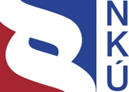 Kontrolní závěr z kontrolní akce19/16Rekonstrukce a revitalizace osobních nádražíKontrolní akce byla zařazena do plánu kontrolní činnosti Nejvyššího kontrolního úřadu (dále také „NKÚ“) na rok 2019 pod číslem 19/16. Kontrolní akci řídil a kontrolní závěr vypracoval člen NKÚ Ing. Jan Málek.Cílem kontroly bylo prověřit, zda systém poskytování peněžních prostředků určených na rekonstrukci a revitalizaci osobních nádraží zajišťuje jejich účelné a hospodárné využití a naplňování stanovených cílů.Kontrola byla prováděna u kontrolovaných osob v období od srpna 2019 do února 2020. Kontrolováno bylo období od roku 2017 do roku 2019, v případě věcných souvislostí i období předcházející a následující. Kontrolované osoby:Ministerstvo dopravy (dále také „MD“),Správa železniční dopravní cesty, státní organizace, Praha (dále také „SŽDC“). Na základě zákona č. 367/2019 Sb. došlo s účinností od 1. ledna 2020 ke změně názvu kontrolované osoby na: Správa železnic, státní organizace.Kolegium NKÚ na svém IX. jednání, které se konalo dne 15. června 2020, schválilo usnesením č. 10/IX/2020kontrolní závěr v tomto znění:Pozn.:	Právní předpisy uvedené v tomto kontrolním závěru jsou aplikovány ve znění účinném pro kontrolované období.Rekonstrukce a revitalizace osobních nádražíPozn.: 	V Programu rekonstrukce a revitalizace osobních nádraží pro roky 2018–2022 byly stanoveny předpokládané finanční prostředky i pro rok 2017.I. Shrnutí a vyhodnoceníNKÚ prověřil, zda systém poskytování peněžních prostředků určených na rekonstrukci a revitalizaci osobních nádraží zajišťuje jejich účelné a hospodárné využití. Současně zjišťoval, zda jsou realizací jednotlivých stavebních akcí naplňovány cíle stanovené v koncepčních dokumentech.Celkové vyhodnoceníMD schválilo v roce 2019 Koncepci při nakládání s nemovitostmi osobních nádraží (dále také Koncepce 2019“) jako dokument stanovující závazné postupy, cíle a opatření pro zvýšení úrovně železniční dopravy. Do této doby se SŽDC řídila postupy uvedenými v koncepčních dokumentech Příprava a realizace staveb železničních nádraží v podmínkách SŽDC ze dne 16. 9. 2016 (dále také „Strategie 2016“) a Program rekonstrukce a revitalizace osobních nádraží pro roky 2018–2022 ze dne 31. 7. 2017 (dále také „Program 2018–2022“), které sama zpracovala a které nebyly schváleny MD. Výchozím záměrem poskytování peněžních prostředků bylo přizpůsobit osobní nádraží (železniční stanice a zastávky) nárokům současné doby. Revitalizací měly projít staré a současným potřebám železnice nevyhovující budovy osobních nádraží, které byly často ve špatném stavebně-technickém a provozním stavu. Tento základní záměr a další cíle uvedené v koncepčních dokumentech zpracovaných SŽDC a MD byly u 24 kontrolovaných akcí naplněny. Jednalo se především o optimalizaci a zlepšení prostor pro cestující, zajištění bezbariérovosti budov, zajištění jejich hospodárného provozu, vazbu na liniové dopravní stavby a revitalizaci areálů osobních nádraží včetně alternativního využití volných prostor. V letech 2017 až 2019 SŽDC čerpala v průměru o 36 % méně peněžních prostředků oproti předpokladům. Důvodem bylo zejména nezajištění stavební připravenosti ze strany předchozího vlastníka a průtahy ve stavebních nebo zadávacích řízeních. Cena na 1 m2 zastavěné plochy u ukončených oprav a rekonstrukcí výpravních budov osobních nádrží se pohybovala v rozsahu od 3,6 tis. Kč bez DPH do 52,3 tis. Kč bez DPH.Kontrolou vybraných 24 akcí rekonstrukcí a oprav osobních nádraží bylo zjištěno, že SŽDC u sedmi stavebních akcí posunula termíny realizace oproti stanovenému harmonogramu. SŽDC jednoznačně nestanovila parametry (indikátory), na jejichž základě bude hodnotit ukončené rekonstrukce a revitalizace budov osobních nádraží. SŽDC do doby ukončení kontroly žádnou akci z hlediska dosažení přínosů nevyhodnotila. U dvou kontrolovaných akcí MD informovalo SŽDC o splnění připomínek schvalování staveb až po cca 15 měsících od jejich doložení na MD.NKÚ upozorňuje na skutečnost, že stát za účelem co nejefektivnějšího rozmístění státních institucí včetně minimalizace nákladů na jejich provoz:zatím nezohlednil při výkonu své dislokační činnosti nevyužité nově zrekonstruované prostory v budovách osobních nádraží,nevytvořil podmínky pro přemístění vybraných státních instituci do těchto objektů. II. Informace o kontrolované oblastiPřevod budov osobních nádražíPříprava převodu nádražních budov a souvisejícího majetku z akciové společnosti České dráhy, a.s., (dále také „ČD“) na státní organizaci SŽDC započala v roce 2013. V červnu 2016 tyto společnosti uzavřely smlouvu, jejímž předmětem byl prodej části závodu označené jako „železniční stanice“. Ta tvořila v rámci závodu funkčně a účelně oddělenou část jeho jmění zahrnující hmotné, nehmotné i osobní složky, včetně věcí, práv a jiných majetkových hodnot sloužících k zajištění poskytování přepravních služeb pro přepravu osob a věcí v jednotlivých stanicích. Část závodu zahrnovala movitý a nemovitý majetek, pohledávky, dluhy a jiná práva a povinnosti náležející k převáděné části závodu.Kupní cena byla stanovena na základě znaleckého posudku ve výši 3 310 mil. Kč. Celkem bylo převedeno 1 569 nádražních budov a 1,385 miliónů m2 pozemků v cca 950 lokalitách osobních nádraží. Přílohou znaleckého posudku byl i položkový seznam majetku, jednotlivé položky však nebyly samostatně oceněny. Převáděné budovy osobních nádraží povětšinou nebyly ve vyhovujícím stavebně-technickém a provozním stavu. Z hlediska potřeb současné železnice se projevovala i jejich naddimenzovanost. Zpracování koncepčních dokumentůSŽDC a MD zpracovaly koncepční a strategické dokumenty, jejichž záměrem bylo připravit plán oprav, rekonstrukcí nebo komplexních revitalizací budov osobních nádraží a na jeho základě sestavit potřebu finančních prostředků ve střednědobém horizontu.  Strategie 2016V roce 2016 zpracovala SŽDC materiál Příprava a realizace staveb železničních osobních nádraží v podmínkách SŽDC, který řešil přípravu a realizaci jednotlivých akcí po převodu z ČD na SŽDC. Obsahoval přehled jednotlivých vybraných konkrétních staveb osobních nádraží k realizaci. Strategie 2016 byla následně implementována do Programu 2018–2022. Program 2018–2022SŽDC vypracovala tento dokument v roce 2017. Program 2018–2022 byl sestaven s cílem nastartovat proces plánování a realizace stavebních akcí osobních nádraží ve střednědobém časovém horizontu. Hlavním záměrem Programu 2018–2022 nebylo jen plánování drobných aktuálních oprav, ale i plánování provádění komplexních rekonstrukcí, modernizací a revitalizací osobních nádraží. Cílem Programu 2018–2022 bylo zlepšení stavebně technického stavu budov a modernizace jejich vybavení, optimalizace a zlepšení prostor pro cestující (zvýšení kultury cestování), zajištění bezbariérovosti budov, zajištění hospodárného provozu budov, vazba na dopravní liniové stavby, zajištění využití volných prostor. Program 2018–2022 stanovil priority výběru akcí – nádraží s velkým počtem nastupujících a vystupujících cestujících (obvykle stanice v krajských městech, uzly regionálních integrovaných dopravních systémů nebo stanice na hlavních koridorech), nádraží jako součásti realizovaných liniových staveb železniční dopravní cesty (koridory), spolupráce s municipalitami (P+R, integrované dopravní terminály).V Programu 2018–2022 byly stanoveny předpokládané finanční prostředky i pro rok 2017.Koncepce 2019 Předmětný dokument byl zpracován na základě podnětu MD, a to v součinnosti se SŽDC a Státním fondem dopravní infrastruktury (dále také „SFDI“), nahradil Program 2018–2022. MD strategický materiál Koncepce 2019 schválilo dne 29. 1. 2019 a od tohoto termínu byl pro SŽDC závazný.V Koncepci 2019 jsou nastaveny základní strategické postupy (rozsah, priority a principy) stavebních akcí osobních nádraží. Priority a cíle stanovené v tomto dokumentu byly obsahově totožné s prioritami uvedenými v Programu 2018–2022.Poskytování finančních prostředků na rekonstrukci a revitalizaci osobních nádražíJednotlivé stavební akce byly k realizaci schvalovány MD v rámci rozpisu podakcí příslušných investičních a neinvestičních položek v rámci globálních položek. Finanční prostředky byly poskytnuty SŽDC v souladu s uzavřenou smlouvou o poskytnutí finančních prostředků z rozpočtu SFDI na příslušný kalendářní rok. U akce Modernizace žst. Karlovy Vary – výpravní budova probíhalo spolufinancování také z prostředků operačního programu Doprava 
2014–2020 ve výši 60 894 285 Kč.Rozsah rekonstrukcí a revitalizacíSŽDC po převodu budov osobních nádraží realizovala nejprve drobné stavební akce, u kterých byl potřebný neodkladný stavební zásah, řešila rovněž odstranění vzniklých havárií, např. opravy střešního pláště, WC, střech a komínů, kanalizace, dlažeb a omítek.Současně SŽDC začala realizovat osm rozsáhlejších komplexních oprav, které byly stavebně připraveny ČD a měly platné stavební povolení.V letech 2016 až 2019 SŽDC zrealizovala celkem 546 komplexních rekonstrukcí a drobných oprav jednotlivých budov osobních nádraží o celkovém finančním objemu 2 056 918 323 Kč (z toho 50 komplexních rekonstrukcí v hodnotě 807 563 355 Kč a 496 drobných oprav v hodnotě 1 249 354 968 Kč). Rovněž nebylo k 31. 12. 2019 ukončeno dalších 52 akcí o celkových rozpočtových nákladech 873 mil. Kč. U těchto akcí byla k 31. 12. 2019 skutečně uhrazena částka ve výši 246 mil. Kč. Přehled akcí v členění na komplexní rekonstrukce a opravy je přílohou č. 1 tohoto kontrolního závěru.Vymezení kontrolovaných osobMD je ústřední orgán státní správy a vykonává funkci zakladatele SŽDC. MD odpovídá za tvorbu dopravní politiky v oblasti dopravy, zpracovává její koncepce a strategie. Schvaluje investiční záměry akcí (záměry projektů, přípravné dokumentace staveb) týkajících se výstavby, rekonstrukce a modernizace železniční dopravní cesty a doporučuje jejich zařazení do rozpočtu SFDI. MD je řídicím orgánem operačního programu Doprava 2014–2020. Vykonává funkci stavebního úřadu a speciálního stavebního úřadu.SŽDC je právnickou osobou – státní organizací – zřízenou zákonem č. 77/2002 Sb. Zajišťuje ve smyslu zákona o dráhách provozování dráhy celostátní a drah regionálních ve vlastnictví státu, má na starosti jejich provozuschopnost a modernizaci a rozvoj v rozsahu nezbytném pro zajištění dopravních potřeb státu a dopravní obslužnosti. Je účetní jednotkou a plátcem DPH. Hospodaří s majetkem státu, mj. s železniční dopravní cestou, kde plní funkci vlastníka dráhy. SŽDC je konečným příjemcem finančních prostředků z rozpočtu SFDI a Evropské unie v rámci operačních programů. V rámci SŽDC byly kontrolovány generální ředitelství, Stavební správa západ, Stavební správa východ, Oblastní ředitelství Olomouc a Oblastní ředitelství Hradec Králové. III. Rozsah kontrolyCílem kontroly bylo prověřit, zda systém poskytování peněžních prostředků určených na rekonstrukci a revitalizaci osobních nádraží zajišťuje jejich účelné a hospodárné využití a naplňování stanovených cílů. Kontrolované období představovaly roky 2017 až 2019, v případě věcných souvislostí i období předcházející a období do ukončení kontroly. Kontrole byl podroben systém poskytování peněžních prostředků, posouzení úrovně koncepční činnosti ve vztahu k rekonstrukcím a revitalizacím budov osobních nádraží a dosažení cílů v nich uvedených. Kontrola se zaměřila na zařazování stavebních akcí k realizaci podle stanovených priorit a na zpracování harmonogramů jejich realizace. Kontrolováno bylo zpracování a schvalování záměrů projektů, předprojektová a projektová příprava akcí, výběr dodavatelů projektových a stavebních prací a průběh realizace kontrolovaných akcí, a to z hlediska účelnosti a hospodárnosti využití peněžních prostředků a naplňování stanovených cílů.Kontrolní vzorek obsahoval 24 stavebních akcí. Kontrole byly podrobeny stavební akce dle Programu 2018–2022. Akce zařazené dle Koncepce 2019 kontrole podrobeny nebyly, protože se jednalo o stavební akce s předpokládanou realizací v letech 2020 až 2024. Kontrolou byly prověřeny finanční prostředky stavebních akcí v celkovém smluvním objemu 1 007,5 mil. Kč. K 31. 12. 2019 bylo u těchto 24 kontrolovaných akcí profinancováno celkem 412 mil. Kč. Přehled kontrolovaných stavebních akcí je uveden v příloze č. 2 tohoto kontrolního závěru. Kontrola prověřila zadání veřejných zakázek v celkové hodnotě 720 mil. Kč. Přehled kontrolovaných veřejných zakázek je uveden v příloze č. 3 tohoto kontrolního závěru. IV. Podrobné skutečnosti zjištěné kontrolou1. Naplnění stanovených cílů uvedených v koncepčních materiálechU všech ukončených rekonstrukcí osobních nádraží uvedených v příloze č. 2 tohoto kontrolního závěru bylo kontrolou zjištěno, že došlo k naplnění stanovených cílů uvedených v koncepčních materiálech. Např. dokončením II. etapy rekonstrukce žst. Turnov SŽDC přiblížila výpravní budovu požadavkům na současnou železniční dopravu, čímž navázala na již vybudovaný přednádražní prostor včetně napojení na autobusový terminál. Dále došlo k optimalizaci a zlepšení prostor pro cestující, zajištění hospodárného provozu budovy, vazbě na investiční akce municipalit a revitalizace areálů osobních nádraží včetně alternativního využití volných prostor. U akce Rekonstrukce výpravní budovy v žst. Přerov došlo k obnově památkové hodnoty a zhodnocení stavu výpravní budovy v Přerově a jejího kulturního významu, uvedení výpravní budovy osobního nádraží do stavu vhodného k užívání cestující veřejností a optimalizaci veřejně přístupných ploch a prostor těchto budov na požadavky dnešní doby.2. SŽDC nečerpá finanční prostředky ve výši předpokládané v Programu 2018–2022SŽDC nezačala s vlastní realizací rekonstrukcí nebo revitalizací bezprostředně po převzetí osobních nádraží, neboť připravenost stavebních akcí byla ze strany ČD z důvodu rozhodnutí o budoucím prodeji minimální. SŽDC začala po převodu osobních nádraží z ČD realizovat osm větších komplexních oprav, které byly při převodu již připraveny a měly platné stavební povolení. SŽDC řešila nejprve neodkladné stavební zásahy a drobné opravy, které měly nižší finanční náročnost.  Dalšími důvody nižšího čerpání finančních prostředků byly průtahy ve stavebních a zadávacích řízeních. V důsledku toho došlo k posunutí termínů realizace stavebních akcí. Přehled jednotlivých stavebních akcí osobních nádraží po jednotlivých letech je uveden v příloze č. 1 tohoto kontrolního závěru.V Programu 2018–2022 bylo uvedeno, že SŽDC bude v letech 2017–2022 čerpat předpokládané finanční objemy uvedené v tabulce č. 1.Tabulka č. 1: 	Přehled předpokládaných finančních objemů (správa, opravy a investice) dle Programu 2018–2022 v letech 2017–2022 (v mil. Kč)Zdroj: Program 2018–2022.SŽDC doložila celkové skutečné čerpání v letech 2017–2019 na stavby osobních nádraží ve výši 2 650,27 mil. Kč – viz následující tabulka č. 2.Tabulka č. 2: Porovnání skutečného čerpání oproti předpokládaným finančním objemům uvedeným v Programu 2018–2022 Zdroj: Informace SŽDC, vlastní zpracování NKÚ.Dle Programu 2018–2022 byl předpokládaný finanční objem pro rok 2017 ve výši 1 085 mil. Kč. Z výše uvedené tabulky č. 2 vyplývá, že SŽDC skutečně čerpala o cca 402,62 mil. Kč méně, než bylo uvažováno v Programu 2018–2022, což je méně o 37,11 %.Dle Programu 2018–2022 byl předpokládaný finanční objem pro rok 2018 ve výši 1 362 mil. Kč. Z výše uvedené tabulky č. 2 vyplývá, že SŽDC čerpala o cca 563,41 mil. Kč méně, než bylo uvažováno v Programu 2018–2022, což je méně o 41,37 %.Dle Programu 2018–2022 byl předpokládaný finanční objem pro rok 2019 ve výši 1 661 mil. Kč. Z výše uvedené tabulky č. 5 vyplývá, že SŽDC čerpala o cca 491,71 mil. Kč méně, než bylo uvažováno v Programu 2018–2022, což je méně o 29,60 %.Skutečné čerpání všech prostředků SŽDC na osobní nádraží v letech 2017–2019 oproti předpokládaným finančním objemům (správa, opravy a investice) stanoveným v Programu 2018–2022 je uvedeno v grafu na str. 2 tohoto kontrolního závěru.3. Posunutí termínu realizace oproti termínu stanovenému v harmonogramu realizaceKontrolou bylo zjištěno, že SŽDC u sedmi stavebních akcí posunula termíny realizace oproti harmonogramům uvedených v Programu 2018–2022, záměru projektu, plánu oprav a seznamu globálních položek.Např. u rekonstrukce výpravní budovy Beroun byl dle Programu 2018–2022 termín realizace 2019–2020, termín realizace uvedený v záměru projektu (dále také „ZP“) byl 
01/2019–12/2020, termín realizace dle plánu oprav a investic byl 06/2019–12/2020 a termín dle seznamu globálních položek byl 07/2019–07/2021. Akce nebyla do 31. 12. 2019 zahájena s odůvodněním, že soutěž na dodavatele stavebních prací byla zrušena. Důvodem zrušení byla skutečnost, že SŽDC v průběhu zadávacího řízení, a to i s ohledem na nepředvídatelné časové prodloužení současné probíhající realizace stavby Optimalizace trati Beroun – Králův Dvůr, která se rekonstrukce výpravní budovy bezprostředně dotýká, detekovala potřebu upravit projektovou dokumentaci, která je součástí zadávací dokumentace. Mimo úpravy časového harmonogramu se jednalo i o úpravu vnitřní dispozice stavby tak, aby navržené projektové řešení lépe odpovídalo současným trendům v dispozicích železničních stanic a aktuálně sledovaným koncepcím v návaznosti na budoucí využití, provoz a údržbu stavby. Dalším důvodem byla skutečnost, že v zadávacím řízení po vyloučení vítězného účastníka z důvodu nesplnění kvalifikace zůstaly k hodnocení již pouze nabídky s nabídkovými cenami, které převyšovaly o cca 13 až 26 % předpokládanou hodnotu plnění. U rekonstrukce výpravní budovy v žst. Třebíč byl dle Programu 2018–2022 termín realizace 2018–2020, termín realizace uvedený v ZP byl 04/2019–04/2020, termín realizace dle plánu oprav a investic byl 07/2019–07/2020 a termín dle seznamu globálních položek byl
09/2019–09/2020. Akce nebyla do 31. 12. 2019 zahájena. SŽDC podalo žádost o vydání stavebního povolení dne 6. 12. 2018. Z důvodu nedoložení všech požadovaných dokladů Drážní úřad dne 10. 1. 2019 řízení přerušil a vyzval SŽDC k odstranění nedostatků. Dne 29. 3. 2019 Drážní úřad prodloužil lhůtu k odstranění nedostatků. Nedostatky byly odstraněny k 23. 5. 2019. Stavební povolení vydal Drážní úřad dne 25. 6. 2019. Smlouva o dílo nebyla k 31. 12. 2019 uzavřena.K posunutí termínu realizace došlo rovněž u rekonstrukcí výpravních budov v žst. Šternberk, Hanušovice, Frenštát pod Radhoštěm, Hrušovany nad Jevišovkou a Křižanov, a to v rozmezí 
1–5 měsíců oproti schváleným ZP.4. 	SŽDC nemá jednoznačně stanoveny parametry (indikátory), na jejichž základě bude hodnotit ukončené stavbySŽDC nestanovila jednoznačně měřitelné parametry, na jejichž základě bude schopna vyhodnotit plnění cílů a přínosy realizovaných rekonstrukcí nebo revitalizací. Stanovené parametry (např. zvýšení kultury cestování, pocitové hledisko cestujících, vybavenost budov) neumožňují objektivně a měřitelně posoudit, zda byly prostředky poskytnuty účelně a hospodárně. Do doby ukončení kontroly nebyla ze strany SŽDC vyhodnocena žádná ukončená kontrolovaná akce.NKÚ provedl kontrolu na místě v žst. Přerov, Lipník nad Bečvou, Karlštejn, Zdice, Příbram, Turnov, Karlovy Vary a Sokolov a konstatoval, že stavebně-technický nebo provozní stav budov se po rekonstrukci, popř. opravě, výrazně zlepšil.5. Pozdní informování o splnění připomínek Kontrolou NKÚ bylo zjištěno, že u akce Rekonstrukce výpravní budovy v žst. Lipník nad Bečvou schválilo MD záměr projektu dne 20. 6. 2017 s požadavkem na jeho dopracování. Dopracovaný ZP předložila SŽDC na MD dne 20. 9. 2017. Ve sdělení adresovaném SŽDC ze dne 7. 1. 2019 MD uvedlo, že považuje připomínky za splněné, tj. cca po 15 měsících ode dne doložení vypořádání připomínek SŽDC na MD, a současně 40 dní po termínu odevzdání a převzetí hotové stavby z 28. 11. 2018.U akce Rekonstrukce výpravní budovy žst. Přerov MD schválilo zpracovaný ZP dne 20. 6. 2017 s připomínkami týkajícími se jeho dopracování. Dopracovaný ZP předložila SŽDC na MD dne 20. 9. 2017. Ve sdělení adresovaném SŽDC ze dne 7. 1. 2019 MD uvedlo, že považuje připomínky za splněné, tj. cca po 15 měsících ode dne doložení vypořádání připomínek SŽDC na MD. Kontrolou NKÚ bylo zjištěno, že MD ve dvou výše uvedených případech informovalo SŽDC o splnění připomínek stanovených MD až po téměř 15 měsících od jejich doložení.6. Nedostatky při realizaci stavebních akcí Kontrolou vybraných stavebních akcí byly zjištěny dílčí nedostatky.6.1 Nedodržení smluvních podmínek u akce Nový Bydžov ON – SA oprava a rekonstrukceDne 13. 9. 2018 SŽDC uzavřela smlouvu o dílo s dodavatelem v celkové výši 27 250 000 Kč bez DPH s termínem dokončení stavby v březnu 2020. V souladu s podmínkami uzavřené smlouvy o dílo se na zakázce neměli podílet poddodavatelé. Kontrolou NKÚ bylo zjištěno, že v rozporu se smluvními podmínkami SŽDC nechala provádět stavební práce pracovníky z jiných firem. SŽDC tuto skutečnost uznala a v době do ukončení kontroly NKÚ zahájila kroky k nápravě a uplatnění smluvní sankce dle obchodních podmínek smlouvy o dílo.6.2 Úhrada činností u akce Doudleby nad Orlicí ON – SA oprava a rekonstrukceSŽDC uzavřela smlouvu o dílo na zpracování projektové dokumentace stavby pro stavební povolení včetně zajištění souvisejících inženýrských činností za cenu 610 000 Kč bez DPH, tj. zastupování ve stavebním řízení (oceněno částkou 35 000 Kč) a zajištění pravomocného stavebního povolení (oceněno částkou 20 000 Kč). Dodavatel neprovedl inženýrskou činnost v celém rozsahu, neboť nepředal SŽDC pravomocné stavební povolení. Přesto SŽDC uhradila na základě dvou vydaných faktur celkovou smluvně sjednanou částku, tj. včetně 55 000 Kč za inženýrskou činnost, kterou dodavatel vykonal jen v částečném rozsahu a kterou nedokončil (společnost zanikla fúzí k 1. 1. 2018 bez likvidace). Vzhledem k tomu, že ze strany SŽDC nebyl ukončen proces souhrnného vyjádření k projektové dokumentaci jako zásadní předpoklad podání žádosti o stavební povolení a dodavatel některé kroky spojené se získáním stavebního povolení učinil, NKÚ nemohl vyčíslit podíl připadající na zajištění stavebního povolení, které dodavatel nezajistil.6.3 	Úhrada faktur SŽDC v rozporu s uzavřenou smlouvou o dílo u rekonstrukce VB Sokolov (INVESTICE)Kontrolou NKÚ bylo zjištěno, že SŽDC uhradila dvě faktury v rozporu s uzavřenou smlouvou o dílo, ve které se smluvní strany dohodly na měsíční fakturaci za provedené práce na základě řádného a včasného splnění závazku. U obou faktur byly fakturovány stavební práce za jiné období, než kdy skutečně na stavbě probíhaly.6.4 Rekonstrukce výpravní budovy v žst. Lipník nad Bečvou V roce 2017 MD schválilo ZP rekonstrukce výpravní budovy v žst. Lipník nad Bečvou. SŽDC uzavřela dne 3. 10. 2017 s vybraným dodavatelem stavebních prací smlouvu o dílo. SŽDC v rozporu s uzavřenou smlouvou neuplatňovala 10% pozastávky na úhrady faktur za práce investičního charakteru a hradila fakturované práce a dodávky v plné výši. Teprve v poslední faktuře pozastávku uplatnila, avšak pouze ve výši 5 % namísto smluvně ujednaných 10 %.V roce 2018 schválilo MD druhý ZP, týkající se žst. Lipník nad Bečvou, a to investiční akce Lipník nad Bečvou – Drahotuše, BC, jehož cílem byla optimalizace tratě a plná peronizace.Kontrolou NKÚ bylo zjištěno, že schválením a následnou realizací tohoto druhého ZP hrozí riziko, že se bude muset zasahovat do již ukončené komplexní rekonstrukce výpravní budovy s celkovými investičními náklady ve výši 30 407 366 Kč bez DPH. Reálnost tohoto rizika potvrdila i skutečnost, že SŽDC po schválení peronizace vyjmula z probíhající rekonstrukce výpravní budovy rekonstrukci bytů ve druhém nadzemním podlaží a zajistila jejich zakonzervování. 6.5 Uzavírání dodatků až po termínu ukončení dílaU akcí Žst. Příbram – Oprava objektu, Žst. Kutná Hora město – komplexní oprava objektu a Žst. Neratovice – Oprava výpravní budovy SŽDC uzavřela dodatky ke smlouvám, kterými se navyšovala cena nebo prodlužoval termín dokončení prací, i několik desítek dnů po uplynutí termínů ukončení díla uvedených ve smlouvách. K úhradám faktur však SŽDC přistupovala až po uzavření (podpisu) těchto dodatků oběma smluvními stranami, nikoliv před jejich uzavřením.Např. u akce Žst. Neratovice – Oprava výpravní budovy SŽDC uzavřela s dodavatelem dne 4. 5. 2017 smlouvu o dílo s termínem plnění do tří měsíců od podpisu smlouvy, tj. do 4. 8. 2017. Dne 29. 9. 2017 SŽDC uzavřela s dodavatelem dodatek č. 1 k smlouvě o dílo, tj. 56 dnů po původně stanoveném termínu dokončení dle uzavřené smlouvy o dílo.6.6 	Navýšení ceny díla z důvodu stanovení nevhodného postupu v projektové dokumentaci u akce rekonstrukce výpravní budovy v žst. ŠternberkVícepráce v celkové výši 3 486 889,33 Kč bez DPH byly zapříčiněny nevhodným postupem stanoveným v projektové dokumentaci, kdy projektant předpokládal použít při zásypu sklepů výpravní budovy vybouranou cihlovou suť, která se k tomuto účelu však nehodila, takže musela být odvezena na skládku a musel být uhrazen poplatek za skládku. Další vzniklé položky víceprací byly zapříčiněny neoceněním položek projektanta u těchto prací v rozpočtu (např. demontáž nástupištního přístřešku), popřípadě špatným stanovením prací v položkovém rozpočtu. Kontrolou NKÚ bylo zjištěno, že SŽDC neodhalila nedostatky v činnosti projektanta. Přestože byly v projektové dokumentaci chyby, sankce za vadné plnění v tomto případě SŽDC neuplatnila. 7. 	Průměrné náklady na 1 m2 kontrolovaných a ukončených stavebních akcí osobních nádraží.Cena na 1 m2 zastavěné plochy u šesti větších ukončených rekonstrukcí výpravních budov se pohybovala od 3,6 tis. Kč bez DPH (akce Rekonstrukce výpravní budovy žst. Přerov) do 52,3 tis. Kč bez DPH (akce Rekonstrukce výpravní budovy v žst. Lipník nad Bečvou).Cena na 1 m2 zastavěné plochy u pěti větších ukončených oprav výpravních budov se pohybovala od 8,9 tis. Kč bez DPH (akce Žst. Neratovice – Oprava výpravní budovy) do 18,7 tis. Kč bez DPH (akce Karlštejn ON – SA opravná část).Dále byla kontrolována jedna ukončená novostavba výpravní budovy v Karlových Varech za cenu na 1 m2 zastavěné plochy ve výši 31,5 tis. Kč bez DPH (akce Modernizace ŽST Karlovy Vary – výpravní budova).Seznam zkratekBOZP	bezpečnost a ochrana zdraví při práciČD	České dráhy, a.s.DPH	daň z přidané hodnotyISPROFOND	evidenční systém akcí financovaných z rozpočtu SFDI Koncepce 2019	dokument Koncepce při nakládání s nemovitostmi osobních nádražíMD	Ministerstvo dopravyNKÚ	Nejvyšší kontrolní úřadON	osobní nádražíPD	projektová dokumentaceP+R	parkoviště typu „Park and Ride“ (v blízkosti terminálů veřejné dopravy)Program 2018–2022	dokument Program rekonstrukce a revitalizace osobních nádraží pro roky 2018–2022SA	stavební akceSFDI	Státní fond dopravní infrastrukturyStrategie 2016	dokument Příprava a realizace staveb železničních nádraží v podmínkách SŽDCSŽDC	Správa železniční dopravní cesty, státní organizaceTDI	technický dozor investoraTEN-T	Transevropská dopravní síťVB	výpravní budovaZP	záměr projektužst.	železniční stanicePříloha č. 1Přehled jednotlivých stavebních akcí podle toho, zda se jedná o komplexní rekonstrukci, nebo drobnou opravu jednotlivých částí osobních nádraží, po jednotlivých letechZdroj: předložené doklady SŽDC, vypracoval NKÚ.Pozn. 	V přehledech jsou uvedeny pouze stavební akce nad 200 000 Kč, nejsou uvedeny běžné revize a malé drobné opravy.Příloha č. 2Stavební akce vybrané ke kontroleZdroj: podklady SŽDC, vypracoval NKÚ. Příloha č. 3Přehled kontrolovaných veřejných zakázek u stavebních akcí vybraných ke kontroleZdroj: SŽDC, vypracoval NKÚ.2017předpoklad čerpání SFDI2018požadavky na SFDI2019požadavky na SFDI2020požadavky na SFDI2021požadavky na SFDI2022požadavky na SFDICELKEM1 0851 3621 6611 6831 5501 5008 841RokPředpokládané čerpání dle Programu 2018ؘ–2022(v mil. Kč)Správa/opravy(v mil. Kč)Investice(v mil. Kč)Skutečně vynaložené prostředky 
(v mil. Kč)Rozdíl v čerpání(v mil. Kč)Rozdíl v čerpání(v %)1234 (2+3)5 (4-1)620171 085,00594,3288,06682,38-402,62-37,1120181 362,00592,91205,68798,59-563,41-41,3720191 661,00683,46485,841 169,30-491,70-29,60Celkem4 108,001 870,69779,582 650,27-1 457,73-36,03Ukončené stavební akce k 31. 12. 2019Ukončené stavební akce k 31. 12. 2019Ukončené stavební akce k 31. 12. 2019Ukončené stavební akce k 31. 12. 2019Ukončené stavební akce k 31. 12. 2019Ukončené stavební akce k 31. 12. 2019Ukončené stavební akce k 31. 12. 2019RokKomplexní rekonstrukceosobních nádražíKomplexní rekonstrukceosobních nádražíDrobné opravy jednotlivých části osobních nádražíDrobné opravy jednotlivých části osobních nádražíCelkemCelkemRokCelkovýpočetCelkemv (Kč)CelkovýpočetCelkemv (Kč)CelkovýpočetCelkemv (Kč)201627 818 0958172 185 0048380 003 099201717166 211 266218472 724 448235638 935 714201816361 241 02584283 950 826100645 191 851201915272 292 969113420 494 690128692 787 659Celkem50807 563 3554961 249 354 9685462 056 918 323Neukončené stavební akce do 31. 12. 2019Neukončené stavební akce do 31. 12. 2019Neukončené stavební akce do 31. 12. 2019Neukončené stavební akce do 31. 12. 2019Neukončené stavební akce do 31. 12. 2019Neukončené stavební akce do 31. 12. 2019Komplexní rekonstrukceosobních nádražíKomplexní rekonstrukceosobních nádražíDrobné opravy jednotlivých části osobních nádražíDrobné opravy jednotlivých části osobních nádražíCelkemCelkemCelkovýpočetCelkemv (Kč)CelkovýpočetCelkemv (Kč)CelkovýpočetCelkemv (Kč)27728 840 00725144 192 38252873 032 389Do 31. 12. 2019 bylo skutečně uhrazeno (čerpáno)Do 31. 12. 2019 bylo skutečně uhrazeno (čerpáno)Do 31. 12. 2019 bylo skutečně uhrazeno (čerpáno)Do 31. 12. 2019 bylo skutečně uhrazeno (čerpáno)52246 229 748Poř.č.Termín skutečné realizaceLokalitaNázev akceCelková cena v tis. Kč(bez DPH)Financování akce(jmenovitá akce/globální položka)PoznámkaPoznámka108/2017 –08/2018TurnovRekonstrukce výpravní budovy žst. Turnov – 2. etapa30 407,366 
(st. práce 29 987,366; PD 258,000;BOZP 162, 000)Globální položka v roce 2017 (5003520036), mimo síť TEN-TAkce dokončena; Oblastní ředitelství Hradec KrálovéAkce dokončena; Oblastní ředitelství Hradec Králové209/2018 –03/2020Nový BydžovNový Bydžov ON – SA oprava a rekonstrukce29 177,886
(st. práce 27 997,158; PD 1 087,000; autorský dozor 93,728)Globální položka v roce 2018 (5003520036), mimo síť TEN-TAkce nebyla v době kontroly dokončena; Oblastní ředitelství Hradec KrálovéAkce nebyla v době kontroly dokončena; Oblastní ředitelství Hradec Králové301/2019 –08/2020Doudleby nad OrlicíDoudleby nad Orlicí ON – SA oprava a rekonstrukce16 559,021 
(st. práce 15 949,021; PD 610,000)Globální položka v roce 2018 (5003520036), mimo síť TEN-TAkce nebyla v době kontroly dokončena; Oblastní ředitelství Hradec KrálovéAkce nebyla v době kontroly dokončena; Oblastní ředitelství Hradec Králové409/2018 –01/2020SemilySemily ON – rekonstrukce30 287,825 
(st. práce 29 312,825; PD 975,000)Globální položka v roce 2018 (5003520036), mimo síť TEN-TAkce nebyla v době kontroly dokončena; Oblastní ředitelství Hradec KrálovéAkce nebyla v době kontroly dokončena; Oblastní ředitelství Hradec Králové5Do 31. 12. 2019 nebyla zahájenaBerounRekonstrukce výpravní budovy v žst. Beroun237 252,200 
(st. práce 228 000,000(předpokládaná cena); 9 252,200)Globální položka v roce 2019 (5003520139), síť TEN-TV době kontroly nebylo dokončeno výběrové řízení;Oblastní ředitelství PrahaV době kontroly nebylo dokončeno výběrové řízení;Oblastní ředitelství Praha607/2019 –07/2020StrakonicePřestupní terminál Strakonice43 924,730 
(st. práce 40 002,230; PD 2 417,800; TDI 373,200; BOZP 1 131, 500)Schválena jako jmenovitá akce ISPROFOND 5313520015 v roce 2019V době kontroly byla akce po výběrovém řízení, uzavřená smlouva o dílo; Oblastní ředitelství PlzeňV době kontroly byla akce po výběrovém řízení, uzavřená smlouva o dílo; Oblastní ředitelství Plzeň707/2017 –06/2018Litoměřice h. n.Litoměřice – horní nádraží, opravy výpravní budovy11 482,764(st. práce 11 482,764)Globální položka na opravy a údržby nemovitostí osobních nádraží v roce 2017 (5003120015), mimo síť TEN-TAkce dokončena; Oblastní ředitelství Ústí nad LabemAkce dokončena; Oblastní ředitelství Ústí nad Labem810/2017 –09/2018SokolovRekonstrukce VB Sokolov (INVESTICE)26 433,158 
(st. práce 25 533,598; PD 177,000; TDI 676,000; autorský dozor 46,560)Globální položka v roce 2017 (5003520046), síť TEN-T Akce dokončena; Oblastní ředitelství Ústí nad LabemAkce dokončena; Oblastní ředitelství Ústí nad Labem910/2017 –11/2018Lipník nad BečvouRekonstrukce výpravní budovy v žst. Lipník nad Bečvou18 459,533 
(st. práce 18 094,533; TDI 365,000)Globální položka v roce 2017 (5003520046), síť TEN-TAkce dokončena; Oblastní ředitelství OlomoucAkce dokončena; Oblastní ředitelství Olomouc1009/2018 –10/2019PřerovRekonstrukce výpravní budovy žst. Přerov14 627,509
(st. práce 14 430,709; TDI 196,800)Globální položka v roce 2017 (5003520046), síť TEN-TAkce dokončena; Oblastní ředitelství OlomoucAkce dokončena; Oblastní ředitelství Olomouc1102/2018 –12/2019BřeclavRekonstrukce výpravní budovy – 2. etapa66 788,632 (st. práce 64 441,132; PD 2 347,500)Globální položka v roce 2017 (5003520046), síť TEN-TAkce dokončena; Oblastní ředitelství BrnoAkce dokončena; Oblastní ředitelství Brno1208/2019 –06/2020Frenštát pod RadhoštěmRekonstrukce výpravní budovy v žst. Frenštát pod Radhoštěm27 348, 016
(st. práce 27 348,016)Globální položka v roce 2019 (5003520140), mimo síť TEN-TAkce nebyla v době kontroly dokončena, po výběrovém řízení, uzavřená smlouva o dílo; Oblastní ředitelství OstravaAkce nebyla v době kontroly dokončena, po výběrovém řízení, uzavřená smlouva o dílo; Oblastní ředitelství Ostrava13Do 31. 12. 2019 nebyla zahájenaHrušovany nad JevišovkouRekonstrukce výpravní budovy v žst. Hrušovany nad Jevišovkou35 253,370
(st. práce 33 563,370; PD 1 690,000)Globální položka v roce 2019 (5003520140), mimo síť TEN-TAkce nebyla v době kontroly dokončena, Oblastní ředitelství BrnoAkce nebyla v době kontroly dokončena, Oblastní ředitelství Brno1411/2019 –02/2021KřižanovRekonstrukce a optimalizace budovy žst. Křižanov44 879,925 
(st. práce 42 429,999; PD 2 449,926)Globální položka v roce 2019 (5003520139), síť TEN-TAkce nebyla v době kontroly dokončena; Oblastní ředitelství BrnoAkce nebyla v době kontroly dokončena; Oblastní ředitelství Brno1507/2019 –12/2021ŠternberkRekonstrukce výpravní budovy v žst. Šternberk33 697,289 
(st. práce 31 706,889; PD 1 990,400)Globální položka v roce 2019 (5003520140), mimo síť TEN-TAkce nebyla v době kontroly dokončena; Oblastní ředitelství OlomoucAkce nebyla v době kontroly dokončena; Oblastní ředitelství Olomouc16Do 31. 12. 2019 nebyla zahájenaTřebíčRekonstrukce výpravní budovy v žst. Třebíč23 532,000
(st. práce 21 608,000(předpokládaná cena); PD 1 924,000)Globální položka v roce 2017 (5003520036), mimo síť TEN-TAkce nebyla v době kontroly dokončena; Oblastní ředitelství BrnoAkce nebyla v době kontroly dokončena; Oblastní ředitelství Brno1705/2019 –05/2021HavířovRekonstrukce výpravní budovy v žst. Havířov141 339,468
(st. práce 137 364,468; PD 3 975,000)Globální položka v roce 2019 (5003520139), síť TEN-TAkce nebyla v době kontroly dokončena; Oblastní ředitelství OstravaAkce nebyla v době kontroly dokončena; Oblastní ředitelství Ostrava1809/2019 – 11/2021HanušoviceRekonstrukce výpravní budovy v žst. Hanušovice45 069,743(st. práce 43 379,743; PD 1 690,000)Globální položka v roce 2017 (5003520036), mimo síť TEN-TAkce nebyla v době kontroly dokončena; Oblastní ředitelství OlomoucAkce nebyla v době kontroly dokončena; Oblastní ředitelství Olomouc194/2015 – 9/2018Karlovy VaryModernizace ŽST Karlovy Vary – výpravní budova88 065,250
(st. práce 85 613,260; PD 1 918,000; TDI 257,400; BOZP 123,840; aut. dozor 152,750)Financování v letech 2016–2018 jako jmenovitá akce v rámci stavby Modernizace ŽST Karlovy Vary – výpravní budova (ev. č. 5413520012)Akce dokončena; Oblastní ředitelství Ústí nad LabemAkce dokončena; Oblastní ředitelství Ústí nad Labem2009/2017 –04/2018PříbramŽst. Příbram – oprava objektu9 795,238 
(st. práce 9 705,238; PD 90,000)SŽDC celostátní a reg. dráhy – oprava a údržba nemovitostí osobních nádraží (ISPROFOND 5003120015, neinvestiční prostředky)Akce dokončena; Oblastní ředitelství PrahaAkce dokončena; Oblastní ředitelství Praha2107/2018 –11/2018KarlštejnKarlštejn ON – SA opravná část9 467,493 
(st. práce 9 321,543; PD 96,850; BOZP 49,100)Jednalo se o tzv. smíšenou akci, tzn. tvořenou částečně investicí a částečně opravou. Investiční část byla financována v roce 2018, cestou položky Investice do nemovitostí osobních nádraží (vybraná síť TEN-T), ev. č. 5003520046.Neinvestiční část: SŽDC celostátní a reg. dráhy – oprava a údržba nemovitostí osobních nádraží (ISPROFOND 5003120015, neinvestiční prostředky)Akce dokončena; Oblastní ředitelství PrahaAkce dokončena; Oblastní ředitelství Praha2207/2017 –12/2017ZdiceŽst. Zdice - komplexní oprava objektu8 794,376 
(st. práce 8 794,376)SŽDC celostátní a reg. dráhy – oprava a údržba nemovitostí osobních nádraží (ISPROFOND 5003520046, neinvestiční a neinvestiční prostředky)Akce dokončena; Oblastní ředitelství PrahaAkce dokončena; Oblastní ředitelství Praha2309/2017 –04/2018Kutná Hora městoŽst. Kutná Hora město – komplexní oprava objektu8 545,624
(st. práce 8 460,624; PD 85,000)SŽDC celostátní a reg. dráhy – oprava a údržba nemovitostí osobních nádraží (ISPROFOND 5003120015, neinvestiční prostředky)Akce dokončena; Oblastní ředitelství PrahaAkce dokončena; Oblastní ředitelství Praha2405/2017 –09/2017NeratoviceŽst. Neratovice - Oprava výpravní budovy6 322,692 
(st. práce 6 277,692; PD 45,000 Kč)SŽDC celostátní a reg. dráhy – oprava a údržba nemovitostí osobních nádraží (ISPROFOND 5003120015, neinvestiční prostředky)Akce dokončena; Oblastní ředitelství PrahaAkce dokončena; Oblastní ředitelství PrahaCelkemCelkemCelkemCelkem1 007 511,109Název akceVeřejná zakázka na projektovou dokumentaciVeřejná zakázka na projektovou dokumentaciVeřejná zakázka na projektovou dokumentaciVeřejná zakázka na stavební práceVeřejná zakázka na stavební práceVeřejná zakázka na stavební práceNázev akceVeřejná zakázka na projektovou dokumentaciVeřejná zakázka na projektovou dokumentaciVeřejná zakázka na projektovou dokumentaciVeřejná zakázka na stavební práceVeřejná zakázka na stavební práceVeřejná zakázka na stavební práceNázev akcePředpokládaná cena (v Kč)Uzavřená smlouva 
(v Kč)Rozdíl mezi předpokládanou hodnotou a vysoutěženou (smluvní) cenou
(v Kč/v %)Předpokládaná cena (v Kč)Uzavřená smlouva 
(v Kč)Rozdíl mezi předpokládanou hodnotou a vysoutěženou (smluvní) cenou
(v Kč/v %)Rekonstrukce výpravní budovy žst. Turnov – 2. etapa59 000,00   59 000,00    x      24 050 000,0029 987 366,05  5 937 366,05/24,69Rekonstrukce výpravní budovy žst. Turnov – 2. etapa199 000,00    199 000,00    x      24 050 000,0029 987 366,05  5 937 366,05/24,69Nový Bydžov ON – SA oprava a rekonstrukce1 300 000,00    995 000,00    -305 000,00/-23,46 27 291 818,4427 250 000,00    - 41 818,44/-0,15Doudleby nad Orlicí ON – SA oprava a rekonstrukce600 000,00610 000,00    10 000,00/1,67    13 132 553,6215 949 021,20    2 816 467,58/21,45Semily ON – rekonstrukce950 000,00    890 000,00    -60 000,00/-6,32    29 943 722,1029 312 825,16    -630 896,94/-2,11Rekonstrukce výpravní budovy v žst. Beroun9 000 000,00    8 545 200,00    -454 800,00/-5,05    228 000 000,00x                                     x      Přestupní terminál Strakonice2 600 000,00    2 417 800,00    -182 200,00/-7,01    40 854 569,0040 002 229,55    -852 339,45/-2,09Litoměřice – horní nádraží, opravy výpravní budovyx                              x                                       x      14 074 548,969 870 251,50    -4 204 297,46/-29,87Rekonstrukce VB Sokolov (INVESTICE)177 000,00    177 000,00                                     x       25 411 269,0023 896 999,00    -1 514 270,00/-5,96Rekonstrukce výpravní budovy v žst. Lipník nad Bečvoux                            x                                        x     14 093 282,6514 892 620,08    799 337,43/5,67Rekonstrukce výpravní budovy žst. Přerovx                              x                                       x      13 944 374,5813 926 836,24    -17 538,34/-0,13Rekonstrukce výpravní budovy v žst. Břeclav – 2. etapa2 073 072,00    1 990 000,00    -83 072,00/-4,01    72 330 000,0056 880 000,00    -15 450 000,00/-21,36Rekonstrukce výpravní budovy v žst. Frenštát pod Radhoštěmxxx24 881 160,0027 348 016,19    2 466 856,19/9,91Rekonstrukce výpravní budovy v žst. Hrušovany nad Jevišovkou1 933 000,00   1 690 000,00    -243 000,00/-12,57    30 818 507,0033 563 370,36    2 744 863,36/8,91Rekonstrukce a optimalizace budovy žst. Křižanov2 634 000,00    2 449 926,00    -184 074,00/-6,99    42 984 910,0042 429 999,49    -554 910,51/-1,29Rekonstrukce výpravní budovy v žst. Šternberk1 468 030,00    1 880 000,00    411 970,00/28,06    29 504 298,0028 220 000,00    -1 284 298,00/-4,35Rekonstrukce výpravní budovy v žst. Třebíč1 732 000,00    1 924 000,00    192 000,00/11,09                           x      x                                    x      Rekonstrukce výpravní budovy v žst. Havířov4 478 848,00    3 975 000,00    -503 848,00/-11,25    115 782 973,00137 364 467,8621 581 494,86/18,64Rekonstrukce výpravní budovy v žst. Hanušovice1 997 564,00    1 690 000,00    -307 564,00/-15,40    39 755 088,0043 379 742,83    3 624 654,83/9,12Modernizace ŽST Karlovy Vary – výpravní budovax      1 918 000,00                                 x      65 467 000,0075 832 892,00    10 365 892,00/15,83Žst. Příbram – oprava objektu90 000,00    90 000,00    x      8 595 908,008 894 558,00    298 650,00/3,47Karlštejn ON – SA opravná část149 000,00    149 000,00                                  x      9 104 000,008 945 307,36    -158 692,64/-1,74Žst. Zdice – komplexní oprava objektux                              x      x      8 760 000,008 489 959,00-270 041,00/-3,08Žst. Kutná Hora město – komplexní oprava objektu85 000,00    85 000,00    x      7 000 000,008 274 872,661 274 872,66/18,21Žst. Neratovice – Oprava výpravní budovy45 000,00    45 000,00                                  x      7 700 000,005 811 208,00-1 888 792,00/-24,53Celkem31 570 514,00    29 860 926,00-1 709 588,00/-5,42665 479 982,35690 522 542,5325 042 560,18/3,76